T.C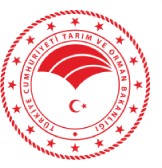 TARIM VE ORMAN BAKANLIĞI TARIM REFORMU GENEL MÜDÜRLÜĞÜKırsal Kalkınmada Uzman Eller Projesi Hibe BaşvurusuNihai Puan ListesiToplam İl Değerlendirme Listesi Sayısı: 24SayıYılBaşvuru Sahibi BilgileriProje BilgileriPuanDurumİkametgah Adresi12023TC No:505xxxxx60Ad Soyad:EFEKAN KARADAĞİl:MALATYAİlçe:DOĞANŞEHİRBaşvuru:70AsilSUÇATI MAH. SUÇATI KÜME EVLERİ NO: 16 DOĞANŞEHİR / MALATYATelefon No:(533)15xxx56Mahalle:SUÇATIMezuniyet:Önlisans/Konu:01 HAYVANSAL ÜRETİMLaborant ve Veteriner Sağlık/Alt Konu:01.01 Büyükbaş HayvanYaş:23.08Yetiştiriciliği - Süt Sığırı Yetiştiriciliği22023TC No:11921xxxx38Ad Soyad:DİLARA YAREN GÜNEŞTelefon No:(546)85xxxx84İl:MALATYA İlçe:YAZIHANMahalle:BAHÇELİEVLERBaşvuru:70AsilTOPSÖĞÜT MAH. SİVAS YOLU BUL. NO: 168/7 İÇ KAPI NO: 13 YEŞİLYURT / MALATYAMezuniyet:Önlisans/Konu:01 HAYVANSAL ÜRETİMLaborant ve Veteriner Sağlık/Alt Konu:01.01 Büyükbaş HayvanYaş:23.57Yetiştiriciliği - Süt Sığırı Yetiştiriciliği32023TC No:20341xxxx34Ad Soyad:TURABİ HIRÇILTelefon No:(536)70xxxx03İl:MALATYAİlçe:YEŞİLYURTMahalle:KUŞDOĞANBaşvuru:66AsilCEMALGÜRSEL MAH. GÖNÜLTAŞ CAD. YILMAZ SİTESİ E BLOK NO: 188/2 İÇ KAPI NO: 9 YEŞİLYURT / MALATYAMezuniyet:Önlisans/Konu:01 HAYVANSAL ÜRETİMLaborant ve Veteriner Sağlık/Alt Konu:01.02 Büyükbaş HayvanYaş:25.39Yetiştiriciliği - Besi Sığırı Yetiştiriciliği42023TC No:20269xxxx68Ad Soyad:EMEL FATMA YILMAZTelefon No:(554)12xxxx84İl:MALATYAİlçe:YEŞİLYURTMahalle:SAMANKÖYBaşvuru:64AsilÇÖŞNÜK MAH. MEHMETÇİK CAD. NO: 1/6 İÇ KAPI NO: 10 BATTALGAZİ / MALATYAMezuniyet:Önlisans/Konu:01 HAYVANSAL ÜRETİMLaborant ve Veteriner Sağlık (AÖF)/Alt Konu:01.01 Büyükbaş HayvanYaş:33.33Yetiştiriciliği - Süt Sığırı Yetiştiriciliği52023TC No:6310xxxxxx10Ad Soyad:ONAT TURGUTİl:MALATYAİlçe:ARGUVANBaşvuru:60AsilEYMİR MAH. EYMİR KÜME EVLERİ NO:159 ARGUVAN / MALATYATelefon No:(545)27xxxx85Mahalle:EYMİRMezuniyet:Önlisans/Konu:01 HAYVANSAL ÜRETİMLaborant ve Veteriner Sağlık/Alt Konu:01.01 Büyükbaş HayvanYaş:23.42Yetiştiriciliği - Süt Sığırı Yetiştiriciliği62023TC No:31559XXXX16Ad Soyad:ŞAHİN BÖLÜKBAŞIİl:MALATYA İlçe:ARAPGİRBaşvuru:60AsilYENİ MAH. SANAYİ 2 SK. NO: 30 İÇ KAPI NO: 2 ARAPGİR / MALATYATelefon No:(544)62****22Mahalle:KAYNAKMezuniyet:Önlisans/Konu:01 HAYVANSAL ÜRETİMLaborant ve Veteriner Sağlık (AÖF)/Alt Konu:01.05 Küçükbaş HayvanYaş:27.53Yetiştiriciliği - Koyun Yetiştiriciliği (Süt veBesi)72023TC No:26276*****56Ad Soyad:ABDUL SOLAKTelefon No:(532)41****11İl:MALATYAİlçe:ARGUVANMahalle:MERKEZBaşvuru:60AsilABDURRAHMANGAZİ MAH. FATİH BUL. KAZANCI İŞ HANI NO: 73 İÇ KAPI NO: 18 SULTANBEYLİ / İSTANBULMezuniyet:Önlisans/Konu:01 HAYVANSAL ÜRETİMLaborant ve Veteriner Sağlık (AÖF)/Alt Konu:01.01 Büyükbaş HayvanYaş:47.17Yetiştiriciliği - Süt Sığırı Yetiştiriciliği82023TC No:50407***22Ad Soyad:EMRE ULUTAŞTelefon No:(538)58****44 Mezuniyet:Lise ve Dengi Okullar/ Hayvan Yetiştiriciliği Ve Sağlığı/ Yaş:18.86İl:MALATYAİlçe:DOĞANYOLMahalle:BURÇKÖYKonu:01 HAYVANSAL ÜRETİMAlt Konu:01.01 Büyükbaş HayvanYetiştiriciliği - Süt Sığırı YetiştiriciliğiBaşvuru:58AsilBURÇKÖY MAH. BURÇKÖY KÜMEEVLERİ NO: 17 DOĞANYOL / MALATYA92023TC No:34072****44Ad Soyad:BAKİ GÜNEŞTelefon No:(539)95****58Mezuniyet:Yüksek Lisans/Veteriner Fakültesi (Veterinerlik)/ Yaş:34.41İl:MALATYAİlçe:YEŞİLYURTMahalle:İKİZCEKonu:01 HAYVANSAL ÜRETİMAlt Konu:01.02 Büyükbaş HayvanYetiştiriciliği - Besi Sığırı YetiştiriciliğiBaşvuru:58AsilİKİZCE MAH. İKİZCE KÜME EVLERİ NO: 68 YEŞİLYURT / MALATYA102023TC No:6096****18Ad Soyad:MAHMUT ÇAPTUĞTelefon No:(531)93***44 Mezuniyet:Lisans/Veteriner Fakültesi (Veterinerlik)/ Yaş:24.79İl:MALATYAİlçe:DARENDEMahalle:GÜDÜLKonu:01 HAYVANSAL ÜRETİMAlt Konu:01.01 Büyükbaş HayvanYetiştiriciliği - Süt Sığırı YetiştiriciliğiBaşvuru:54AsilGÜDÜL MAH. GÜDÜL KÜME EVLERİ NO:22 DARENDE / MALATYA112023TC No:29926****18Ad Soyad:UMUTCAN AYDINTelefon No:(538)44***47 Mezuniyet:Lisans/Ziraat Fakültesi (Zootekni Bölümü) / Yaş:25.42İl:MALATYAİlçe:AKÇADAĞMahalle:BEKİRUŞAĞIKonu:01 HAYVANSAL ÜRETİMAlt Konu:01.01 Büyükbaş HayvanYetiştiriciliği - Süt Sığırı YetiştiriciliğiBaşvuru:53AsilÇEVİRME MAH. ÇEVİRME KÜME EVLERİ NO: 80 AKÇADAĞ / MALATYA122023TC No:14366****58Ad Soyad:AHMET AKINCITelefon No:(539)84****67Mezuniyet:Yüksek Lisans/Veteriner Fakültesi (Veterinerlik)/ Yaş:25.87İl:MALATYAİlçe:ARGUVANMahalle:TATKINIKKonu:01 HAYVANSAL ÜRETİMAlt Konu:01.04 Küçükbaş HayvanYetiştiriciliği - Keçi Yetiştiriciliği (Süt veBesi)Başvuru:52AsilTATKINIK MAH. ORDUÇAYIR KÜME EVLERİ NO: 3 ARGUVAN / MALATYA132023TC No:40087****20Ad Soyad:ASEF BAYRAMTelefon No:(536)35***68 Mezuniyet:Lisans/Ziraat Fakültesi (Zootekni Bölümü) / Yaş:36.98İl:MALATYAİlçe:DOĞANŞEHİRMahalle:GÜNEDOĞRUKonu:01 HAYVANSAL ÜRETİMAlt Konu:01.02 Büyükbaş HayvanYetiştiriciliği - Besi Sığırı YetiştiriciliğiBaşvuru:50AsilYENİ MAH. KÜÇÜK SK. NO: 22 DOĞANŞEHİR / MALATYA142023TC No:27698****68Ad Soyad:SAMET GÖKÇETelefon No:(545)27****78Mezuniyet:Yüksek Lisans/Veteriner Fakültesi (Veterinerlik)/ Yaş:28.39İl:MALATYAİlçe:AKÇADAĞMahalle:YALINBUDAKKonu:01 HAYVANSAL ÜRETİMAlt Konu:01.06 Arı Yetiştiriciliği ve Bal ÜretimiBaşvuru:49AsilYALINBUDAK MAH. YALINBUDAK KÜME EVLERİ NO: 43 AKÇADAĞ / MALATYA152023TC No:47098****58Ad Soyad:MUHAMMET YUSUF KAYATelefon No:(538)92***86 Mezuniyet:Lisans/Ziraat Fakültesi (Bahçe Bitkileri Bölümü)/ Yaş:24.21İl:MALATYA İlçe:YAZIHANMahalle:MISIRDERE Konu:02 BİTKİSEL ÜRETİMAlt Konu:02.04 Kontrollü Örtü Altı YetiştiriciliğiBaşvuru:48AsilMISIRDERE MAH. PAŞOLAR KÜMEEVLERİ NO: 18 YAZIHAN / MALATYA162023TC No:43780****28Ad Soyad:EBRU ÜNAL Telefon No:(505)03***44 Mezuniyet:Lisans/Ziraat Fakültesi (Bitki Koruma Bölümü)/ Yaş:31.67İl:MALATYAİlçe:ARGUVANMahalle:İSAKÖYKonu:01 HAYVANSAL ÜRETİMAlt Konu:01.01 Büyükbaş HayvanYetiştiriciliği - Süt Sığırı YetiştiriciliğiBaşvuru:48AsilZAVİYE MAH. ANCARLI SK. FAZILET SITESI B BLOK NO: 8 İÇ KAPI NO: 11 YEŞİLYURT / MALATYA172023TC No:50068****30Ad Soyad:YAHYA GÖÇMENLERTelefon No:(543)4*****16 Mezuniyet:Lise ve Dengi Okullar/ Hayvan Yetiştiriciliği Ve Sağlığı/ Yaş:20.90İl:MALATYAİlçe:BATTALGAZİMahalle:BORANKonu:01 HAYVANSAL ÜRETİMAlt Konu:01.01 Büyükbaş HayvanYetiştiriciliği - Süt Sığırı YetiştiriciliğiBaşvuru:45AsilBORAN MAH. BORAN CAD. NO: 26BATTALGAZİ / MALATYA182023TC No:53299****98Ad Soyad:ERGÜN BİLİRTelefon No:(544)33****68 Mezuniyet:Lise ve Dengi Okullar/ Hayvan Yetiştiriciliği Ve Sağlığı/ Yaş:21.54İl:MALATYAİlçe:DOĞANŞEHİRMahalle:BEĞREKonu:01 HAYVANSAL ÜRETİMAlt Konu:01.05 Küçükbaş HayvanYetiştiriciliği - Koyun Yetiştiriciliği (Süt veBesi)Başvuru:45AsilBEĞRE MAH. AKTAŞ KÜME EVLERİ NO: 17 DOĞANŞEHİR / MALATYA192023TC No:2254****20Ad Soyad:İRFAN KARATAŞTelefon No:(532)79*****44Mezuniyet:Yüksek Lisans/Veteriner Fakültesi (Veterinerlik)/ Yaş:56.98İl:MALATYAİlçe:BATTALGAZİMahalle:TOKLUCAKonu:01 HAYVANSAL ÜRETİMAlt Konu:01.01 Büyükbaş HayvanYetiştiriciliği - Süt Sığırı YetiştiriciliğiBaşvuru:45AsilYAYGIN MAH. DERVİŞ KARATAŞ SK. NO: 3 İÇ KAPI NO: 1 BATTALGAZİ / MALATYA202023TC No:16070****34Ad Soyad:MURAT KORKUTTelefon No:(533)89***70 Mezuniyet:Lisans/Veteriner Fakültesi (Veterinerlik)/ Yaş:26.44İl:MALATYAİlçe:BATTALGAZİMahalle:YAYGINKonu:01 HAYVANSAL ÜRETİMAlt Konu:01.02 Büyükbaş HayvanYetiştiriciliği - Besi Sığırı YetiştiriciliğiBaşvuru:41AsilYAYGIN MAH. YAMAN KÜME EVLERİ NO: 1 BATTALGAZİ / MALATYA212023TC No:3167****60Ad Soyad:YAKUP KARABULUTTelefon No:(534)34***15 Mezuniyet:Lisans/Ziraat Fakültesi (Bahçe Bitkileri Bölümü)/ Yaş:33.59İl:MALATYAİlçe:AKÇADAĞMahalle:GÜZYURDUKonu:01 HAYVANSAL ÜRETİMAlt Konu:01.02 Büyükbaş HayvanYetiştiriciliği - Besi Sığırı YetiştiriciliğiBaşvuru:41AsilEĞİN MAH. GÜZYURDU KÜME EVLERİ NO: 227 AKÇADAĞ / MALATYA222023TC No:256582***98Ad Soyad:MELİKE DÖNMEZTelefon No:(536)704***83 Mezuniyet:Lise ve Dengi Okullar/ Gıda Teknolojisi/Yaş:22.36İl:MALATYAİlçe:BATTALGAZİMahalle:HASIRCILARKonu:01 HAYVANSAL ÜRETİMAlt Konu:01.02 Büyükbaş HayvanYetiştiriciliği - Besi Sığırı YetiştiriciliğiBaşvuru:39AsilHASIRCILAR MAH. ÖZKAYA CAD. NO: 26 İÇ KAPI NO: 2 BATTALGAZİ / MALATYA232023TC No:40576****34Ad Soyad:FERHAT ÖMER DUYMUŞTelefon No:(531)67****26 Mezuniyet:Lise ve Dengi Okullar/ Tarım/Yaş:18.78İl:MALATYAİlçe:BATTALGAZİMahalle:BORANKonu:01 HAYVANSAL ÜRETİMAlt Konu:01.01 Büyükbaş HayvanYetiştiriciliği - Süt Sığırı YetiştiriciliğiBaşvuru:30AsilALACAKAPI MAH. KAMALI SK. NO: 16 İÇ KAPI NO: 1 BATTALGAZİ / MALATYA242023TC No:56749****48Ad Soyad:HAMZA SÜMERTelefon No:(531)35****44 Mezuniyet:Lise ve Dengi Okullar/ Tarım/Yaş:19.09İl:MALATYAİlçe:DARENDEMahalle:BALABANKonu:01 HAYVANSAL ÜRETİMAlt Konu:01.01 Büyükbaş HayvanYetiştiriciliği - Süt Sığırı YetiştiriciliğiBaşvuru:30AsilHACI ABDİ MAH. SAAT SK. GONCA APT. NO: 2 İÇ KAPI NO: 8 BATTALGAZİ / MALATYA